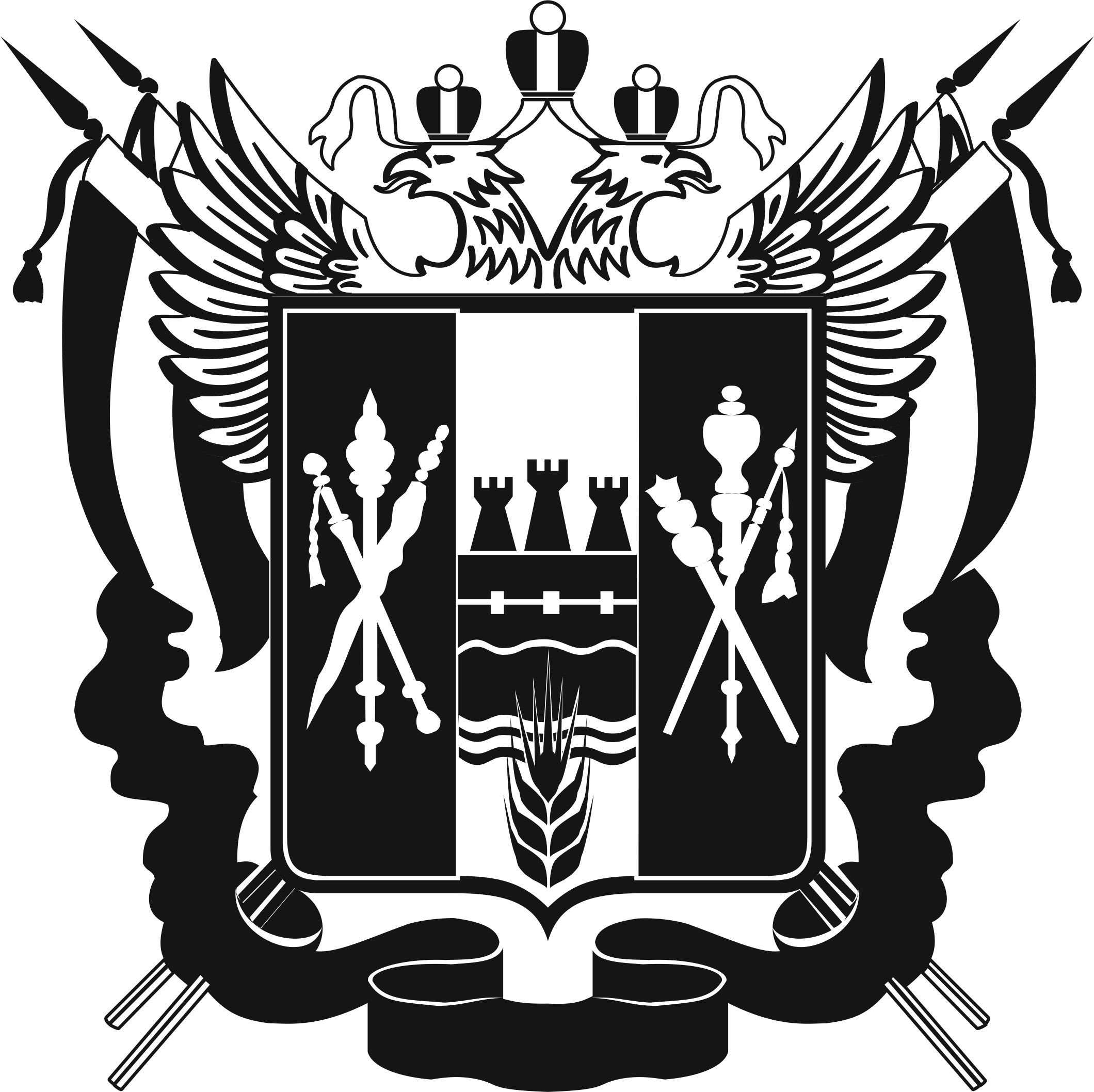 
ИЗБИРАТЕЛЬНАЯ КОМИССИЯРОСТОВСКОЙ ОБЛАСТИПОСТАНОВЛЕНИЕ21.04.2021 г.		         	                            	                    № 144-42г. Ростов-на-ДонуО назначении председателя  Территориальной избирательной комиссии Цимлянского района Ростовской областиВ соответствии с пунктом 7 статьи 28 Федерального закона 
от 12.06.2002 № 67-ФЗ «Об основных гарантиях избирательных прав и права на участие в референдуме граждан Российской Федерации», пунктом 5.6 Методических рекомендаций о порядке формирования территориальных избирательных комиссий, избирательных комиссий муниципальных образований, окружных и участковых избирательных комиссий, утвержденных постановлением Центральной избирательной комиссии Российской Федерации от 17.02.2010 № 192/1337-5, постановлением Избирательной комиссии Ростовской области от 21.04.2021 № 144-41 
«О формировании Территориальной избирательной комиссии Цимлянского района Ростовской области» Избирательная комиссия Ростовской области ПОСТАНОВЛЯЕТ:1. Назначить председателем Территориальной избирательной комиссии Цимлянского района Ростовской области Полякова Сергея Ивановича, 
1956 года рождения, образование высшее; консультант по выборам Цимлянского района Ростовской области сектора по взаимодействию с территориями управления организационно-аналитической работы Избирательной комиссии Ростовской области, предложенного РОСТОВСКИМ ОБЛАСТНЫМ ОТДЕЛЕНИЕМ политической партии «КОММУНИСТИЧЕСКАЯ ПАРТИЯ РОССИЙСКОЙ ФЕДЕРАЦИИ».2. Председателю Территориальной избирательной комиссии Цимлянского района Ростовской области Полякову С.И. созвать первое (организационное) заседание Территориальной избирательной комиссии 
в период с 05 по 07 мая 2021 года.3. Направить настоящее постановление в Территориальную избирательную комиссию Цимлянского района Ростовской области.4. Разместить настоящее постановление на официальном сайте Избирательной комиссии Ростовской области в информационно-телекоммуникационной сети «Интернет».Председатель комиссии						А.В. БуровСекретарь комиссии							С.Н. Драгомирова